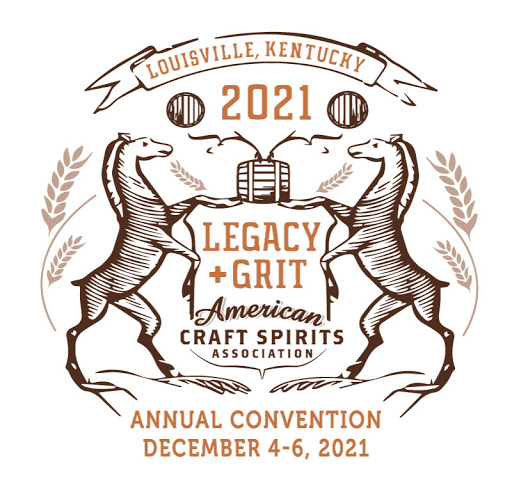 Getting Started in Craft Distilling Pre-convention CourseJoin seasoned members of the craft spirits community as they highlight technical/distilling, business/finance, and sales/marketing content geared toward those just starting out. This one-and-a-half-day class will address topics including: basic distillery safetyequipment selectionoak extraction and agingmaterial selectionflavor chemistry and biochemistryTTB compliancepros and cons of tasting roomsworking with distributorsbuilding a sales teamGeneral business managementAnd much more! Course attendees will also receive a binder of relevant content and suggestions for further reading, as this fast-pace course will cover a lot of ground quickly.